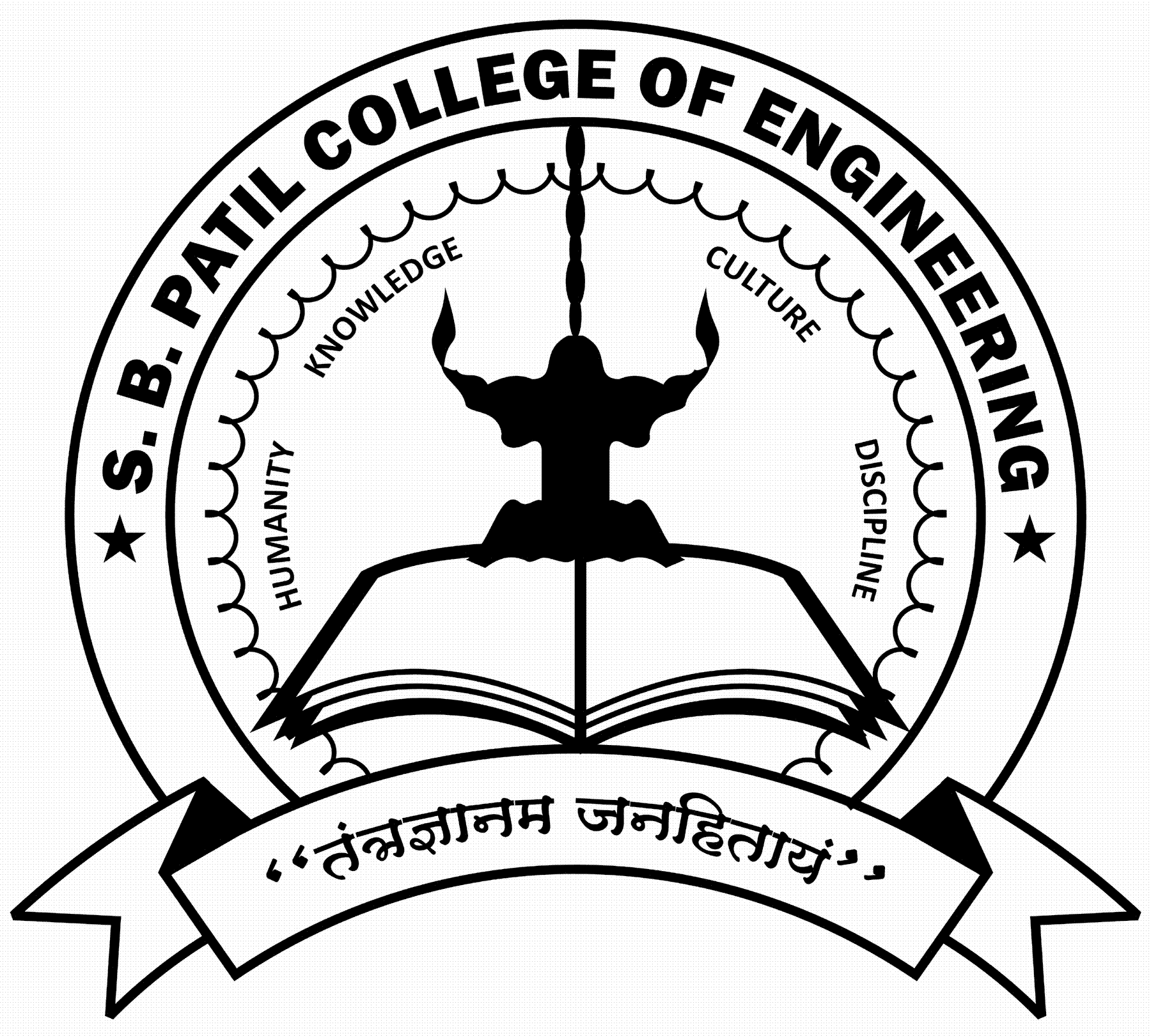 SHAHAJIRAO PATIL VIKAS PRATISHTHANSHAHAJIRAO PATIL VIKAS PRATISHTHANSHAHAJIRAO PATIL VIKAS PRATISHTHANSHAHAJIRAO PATIL VIKAS PRATISHTHANSHAHAJIRAO PATIL VIKAS PRATISHTHANSHAHAJIRAO PATIL VIKAS PRATISHTHANSHAHAJIRAO PATIL VIKAS PRATISHTHANSHAHAJIRAO PATIL VIKAS PRATISHTHANSHAHAJIRAO PATIL VIKAS PRATISHTHANSHAHAJIRAO PATIL VIKAS PRATISHTHANSHAHAJIRAO PATIL VIKAS PRATISHTHANS.B.PATIL COLLEGE OF ENGINEERING,INDAPUR, DIST- PUNE.S.B.PATIL COLLEGE OF ENGINEERING,INDAPUR, DIST- PUNE.S.B.PATIL COLLEGE OF ENGINEERING,INDAPUR, DIST- PUNE.S.B.PATIL COLLEGE OF ENGINEERING,INDAPUR, DIST- PUNE.S.B.PATIL COLLEGE OF ENGINEERING,INDAPUR, DIST- PUNE.S.B.PATIL COLLEGE OF ENGINEERING,INDAPUR, DIST- PUNE.S.B.PATIL COLLEGE OF ENGINEERING,INDAPUR, DIST- PUNE.S.B.PATIL COLLEGE OF ENGINEERING,INDAPUR, DIST- PUNE.S.B.PATIL COLLEGE OF ENGINEERING,INDAPUR, DIST- PUNE.S.B.PATIL COLLEGE OF ENGINEERING,INDAPUR, DIST- PUNE.S.B.PATIL COLLEGE OF ENGINEERING,INDAPUR, DIST- PUNE.DEPARTMENT OF CIVIL ENGINEERINGDEPARTMENT OF CIVIL ENGINEERINGDEPARTMENT OF CIVIL ENGINEERINGDEPARTMENT OF CIVIL ENGINEERINGDEPARTMENT OF CIVIL ENGINEERINGDEPARTMENT OF CIVIL ENGINEERINGDEPARTMENT OF CIVIL ENGINEERINGDEPARTMENT OF CIVIL ENGINEERINGDEPARTMENT OF CIVIL ENGINEERINGDEPARTMENT OF CIVIL ENGINEERINGDEPARTMENT OF CIVIL ENGINEERINGACA-R-07ACA-R-07ACA-R-07CLASS TIME -TABLECLASS TIME -TABLECLASS TIME -TABLECLASS TIME -TABLECLASS TIME -TABLEAcademic Year : 2018-19Academic Year : 2018-19Academic Year : 2018-19ACA-R-07ACA-R-07ACA-R-07CLASS TIME -TABLECLASS TIME -TABLECLASS TIME -TABLECLASS TIME -TABLECLASS TIME -TABLEAcademic Year : 2018-19Academic Year : 2018-19Academic Year : 2018-19Rev : 01Rev : 01Rev : 01CLASS TIME -TABLECLASS TIME -TABLECLASS TIME -TABLECLASS TIME -TABLECLASS TIME -TABLESemester : IISemester : IISemester : IIDate : 12.06.2015Date : 12.06.2015Date : 12.06.2015CLASS TIME -TABLECLASS TIME -TABLECLASS TIME -TABLECLASS TIME -TABLECLASS TIME -TABLESemester : IISemester : IISemester : IIRef. SPVP/SBPCOE/CIVIL/2018-19/F-2/04Ref. SPVP/SBPCOE/CIVIL/2018-19/F-2/04Ref. SPVP/SBPCOE/CIVIL/2018-19/F-2/04Ref. SPVP/SBPCOE/CIVIL/2018-19/F-2/04Date : 06.02.2019Date : 06.02.2019Date : 06.02.2019Class : B. E.Class : B. E.Class : B. E.WEF:11.02.2019WEF:11.02.2019WEF:11.02.2019Name of Class Teacher : Prof. Gawande U.S.Name of Class Teacher : Prof. Gawande U.S.Name of Class Teacher : Prof. Gawande U.S.Name of Class Teacher : Prof. Gawande U.S.Name of Class Teacher : Prof. Gawande U.S.                                       Class Room Location :215/17                                       Class Room Location :215/17                                       Class Room Location :215/17                                       Class Room Location :215/17                                       Class Room Location :215/17                                       Class Room Location :215/17Time/Day8.30 am to          9.30 am09.30 am to 10.30 am10.30 am to 11.30 pm11.30 am to 12.15 pm12.15 pm to 1.15 pm1.15 pm to 2.15 pm2.15 pm to 2.30 pm2.30 pm to 3.30 pm3.30 pm to        4.30 pmMONDHSQSCTTUTOR MEET11.30 am to 12.15 pmEL-IIIDHS2.15 pm to 2.30 pmEL-IVLIBTUEEL-IVDHSEL-III11.30 am to 12.15 pmB1-CAD, B2-QSCT, B3-CADB1-CAD, B2-QSCT, B3-CAD2.15 pm to 2.30 pmB1-EL-IV,B2-CAD,B3-CADB1-EL-IV,B2-CAD,B3-CADWEDDHSQSCTEL-IV11.30 am to 12.15 pmB1-QSCT, B2-CAD, B3-DHSB1-QSCT, B2-CAD, B3-DHS2.15 pm to 2.30 pmQSCTEL-III (NPTEL)THUQSCTDHSEL-IV11.30 am to 12.15 pmB1-DHS, B2-EL-III, B3-QSCTB1-DHS, B2-EL-III, B3-QSCT2.15 pm to 2.30 pmB1-CAD,B2-EL-IV,B3-EL-IIIB1-CAD,B2-EL-IV,B3-EL-IIIFRIEL-IIIQSCTEL-IV11.30 am to 12.15 pmB1-EL-III , B2-DHS, B3-EL-IVB1-EL-III , B2-DHS, B3-EL-IV2.15 pm to 2.30 pmPWPWSATPWPWPW11.30 am to 12.15 pmPWPW2.15 pm to 2.30 pmPWPWABBR                  Name of SubjectABBR                  Name of SubjectABBR                  Name of Subject Name of Faculty Name of FacultyABBR            Name of SubjectABBR            Name of SubjectABBR            Name of Subject          Name of Faculty          Name of FacultyDHS                Dams and  Hydo. StructuresDHS                Dams and  Hydo. StructuresDHS                Dams and  Hydo. Structures Prof.Ms.Lawand M.S. Prof.Ms.Lawand M.S. Prof.Ms.Lawand M.S. Prof.Ms.Lawand M.S.EL(IV)             Construction Mgnt.          Prof.SNT& Prof.GRBEL(IV)             Construction Mgnt.          Prof.SNT& Prof.GRBEL(IV)             Construction Mgnt.          Prof.SNT& Prof.GRBEL(IV)             Construction Mgnt.          Prof.SNT& Prof.GRBEL(IV)             Construction Mgnt.          Prof.SNT& Prof.GRBQSCT             Quantity Sur.,Cont. & TendersQSCT             Quantity Sur.,Cont. & TendersQSCT             Quantity Sur.,Cont. & Tenders  Prof. Sawant P.A.  Prof. Sawant P.A.                                                                 Prof.SawantP.A.(PR)                                                                 Prof.SawantP.A.(PR)                                                                 Prof.SawantP.A.(PR)                                                                 Prof.SawantP.A.(PR)                                                                 Prof.SawantP.A.(PR)EL-III             Hydropower Engg.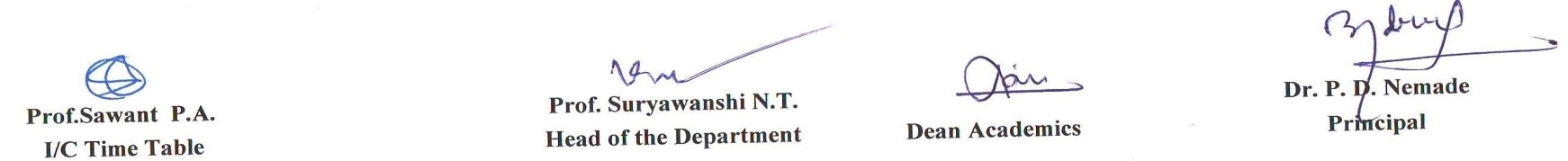 EL-III             Hydropower Engg.EL-III             Hydropower Engg. Prof. Gawande U.S./Katkar M.B.(PR) Prof. Gawande U.S./Katkar M.B.(PR) Prof. Gawande U.S./Katkar M.B.(PR)PW                   Project WorkPW                   Project WorkPW                   Project Work